ATA DA REUNIÃO EXTRAORDINÁRIA DO COLEGIADO DO CURSO DE PEDAGOGIA2020-1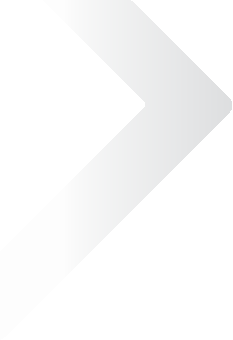 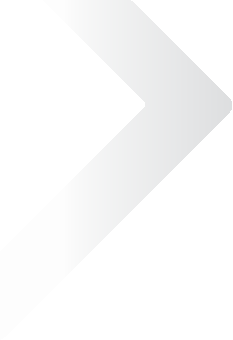 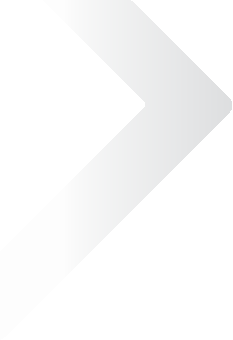 Rubricas dos (a) Professores (a) presentes: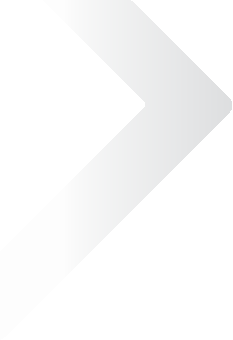 A. Informações Gerais A. Informações Gerais Assunto  Reunião do Núcleo Docente EstruturanteData da Reunião  23/03/20Horário  18 horasLocal  ON–LINE - TEAMSB. Participantes Prof. Ms. Luciana Ferreira Furtado de MendonçaProf. Ms. Luciana Ferreira Furtado de MendonçaProf. Ms. Luciana Ferreira Furtado de MendonçaProf. Ms. Luciana Ferreira Furtado de MendonçaProf. Dr. Marcella da Silva Estevez Pacheco GuedesProf. Dr. Marcella da Silva Estevez Pacheco GuedesProf. Dr. Marcella da Silva Estevez Pacheco GuedesProf. Dr. Marcella da Silva Estevez Pacheco GuedesProf. Dr. Fernanda Sansão MattosProf. Dr. Fernanda Sansão MattosProf. Dr. Fernanda Sansão MattosProf. Dr. Fernanda Sansão MattosProf. Ms. Maria de Fátima SimõesProf. Ms. Maria de Fátima SimõesProf. Ms. Maria de Fátima SimõesProf. Ms. Maria de Fátima SimõesProf. Ms. Reginaldo GuedesProf. Ms. Reginaldo GuedesProf. Ms. Reginaldo GuedesProf. Ms. Reginaldo GuedesSra. Doriam Aparecida Damasceno (Representante Discente do Curso)Sra. Doriam Aparecida Damasceno (Representante Discente do Curso)Sra. Doriam Aparecida Damasceno (Representante Discente do Curso)Sra. Doriam Aparecida Damasceno (Representante Discente do Curso)Srta. Hellen Gonçalves Magalhães (Representante do Técnico Administrativo)Srta. Hellen Gonçalves Magalhães (Representante do Técnico Administrativo)Srta. Hellen Gonçalves Magalhães (Representante do Técnico Administrativo)Srta. Hellen Gonçalves Magalhães (Representante do Técnico Administrativo)C. Itens Discutidos na Reunião: Descrição Suspensão das Atividades PresenciaisA reunião foi iniciada com a leitura das portarias 343 de 17 de março e 345 de 19 de março publicadas pelo Ministério da Educação, previamente encaminhadas por e-mail, que dispõem sobre a substituição das aulas e atividades presenciais por aulas em meios digitais enquanto durar a situação de pandemia do Novo Coronavírus - COVID-19. A profa. Luciana Mendonça fez um breve relato das orientações da Direção Acadêmica, das trocas realizadas com o NDE e do último encontro, realizado na data de hoje, com os/a docentes responsáveis pelos componentes curriculares Projetos e Práticas Educacionais. Foi destacado que as avaliações presenciais serão realizadas no modelo on-line, como já tinha sido planejado no início do semestre, no entanto, não serão concluídas no Polo de Apoio Presencial. Ainda foram apresentadas duas necessidades, à saber: adaptação das atividades obrigatoriamente presenciais para o formato remoto, em especial, dos componentes curriculares: estágio supervisionado e projetos e práticas. Para finalizar esse primeiro momento, foi compartilhado que os descritores para o planejamento remoto das atividades foram acordados nos últimos encontros, com a colaboração dos/a professores responsáveis, das coordenações das licenciaturas, da Coordenação Geral e da Direção Acadêmica. Foi estabelecido como prazo final para a implementação das novas orientações em cada sala de aula o dia 30/03. Á Direção Geral caberá informar oficialmente a suspensão provisória das nossas atividades presenciais. Para o curso de Pedagogia, a profa. Luciana Mendonça, irá postar um vídeo explicando essas informações e acompanhar as dúvidas por meios de mensagens e encontros síncronos. Nesse momento, a profa. Marcella Guedes, evidenciou a sua preocupação com a saúde física e mental de toda a nossa comunidade, sugerindo muito afeto e cuidado na gestão dessas informações.Adaptação das Atividades de Estágio Supervisionado Sobre o planejamento das atividades presenciais obrigatórias do estágio supervisionado, para atividades remotas, ficou sob a responsabilidade da profa. Luciana Mendonça compartilhar com o Colegiado, os descritores iniciais deste novo plano que será encaminhado para todos/a por e-mail. A profa. Maria de Fátima relatou a sua preocupação com a formação pedagógica e acadêmica dos/a estudantes matriculados/a, em ambas etapas do Estágio Supervisionado. E a profa. Luciana Mendonça registrou que, alinhado com o PDI e PPI da nossa instituição, iremos dinamizar como tema transversal das atividades remotas, um dos objetivos de desenvolvimento sustentável (ODS) da Agenda 2030. O ODS permeará a construção do projeto de aprendizagem, referente à atividade 1; e a construção da sequência didática, destinada a atividade 2. O profo. Fabio Maia, responsável pela adequação das atividades, encaminhará os arquivos para a apreciação de todo o grupo, por e-mail; incentivando o uso obrigatório da Brinquedoteca Virtual. A srta. Hellen Gonçalves destacou que pode ser uma boa oportunidade de concentramos nossos esforços no desenvolvimento de algumas dificuldades que estamos pontuando nos dois últimos semestres. Todos os presentes registraram a importância de bem comunicarmos os/a estudantes e de realizarmos encontros síncronos para atendimento e explicação das atividades.  A profa. Maria de Fátima Simões sugeriu uma nova oficina sobre o uso da ferramenta Teams para todos os docentes do curso. Foi acordado que o grupo receberá a nova proposta por e-mail, referente ao Estágio 1 e 2, para validação/crítica em 7 dias úteis. Adaptação das Atividades de Projetos e Práticas Educacionais Sobre o componente “ Projetos e Práticas Educacionais” a profa. Marcella Guedes realizou o relato das orientações compartilhadas pela nossa direção acadêmica e informou sobre a reunião on-line que foi realizada com os/a docentes desses componentes curriculares, hoje, no dia 23/3. Foi realizada a leitura coletiva do texto elaborado para compartilhamento com os/a estudantes para a apreciação crítica dos/a presentes, sendo aprovado por todos/a. Foi decidido a manutenção dos temas de cada etapa de projetos e práticas, mas a substituição da visita presencial por uma visita “on-line” ao espaço referente ao estudo. Cada professor/a responsável deverá listar sugestões de locais disponíveis virtualmente, sendo também possível o/a estudante trazer novos, na atividade 1. O profo. Reginaldo Guedes questionou a a validação da visita on-line, sendo assim foram definidas a inclusão de novas orientações, bem como ampliando as possibilidades de acesso aos ambientes internacionais. A profa. Luciana Mendonça informou que foi estipulado o prazo para a entrega das adaptações, a primeira semana de abril, com a participação e autoria dos/a docentes das disciplinas (PPE1- PPE2-PPE3 e PPE4). A análise e validação das atividades deverá ser realizado por e-mail, sendo que um novo encontro on-line, poderá ser convocado por um/a dos componentes do Colegiado, caso julguem necessário. Os e-mails trocados devem ser armazenados para possível evidência dos diálogos trocados para a implementação das atividades remotas.Semana Acadêmica da Faculdade de EducaçãoA profa. Fernanda Mattos destacou que a semana acadêmica deveria aproveitar a oportunidade da temática vigente e atual. A profa. Luciana Mendonça compartilhou que o NICE sugeriu como temática os desafios da Pandemia COVID-19 no contexto educacional brasileiro. A temática foi aprovada por todos/a presentes. O evento será realizado no mês de Junho e o planejamento iniciado no mês de Abril. As atividades serão realizadas no Adobe Connect, tal como a última edição, sendo cada profissional em sua residência, mantendo os protocolos sugeridos pela ONU. O conteúdo norteador será divulgado pela profa. Úrsula Farias para a nossa adequação ao curso de Pedagogia.D. Próximos Passos D. Próximos Passos D. Próximos Passos D. Próximos Passos Atividades Prazo Responsável Status Compartilhar o material produzido pelos/a professores/a de Projetos e Práticas Educacionais para apreciação crítica e validação30/03 Profa. Luciana Mendonça Realizado Compartilhar o material produzido pelos/a professores/a de Estágio Supervisionado 1 e 2 para apreciação crítica e validação30/03  Profa. Luciana MendonçaRealizado  Validação dos materiais enviados (PPE e ES)  09/04 Profa. Luciana Mendonça      Em encaminhamentoDivulgar o tutorial para o uso do Teams24/03Profa. Luciana MendonçaRealizado  Agendar uma oficina sobre o uso do Teams com os professores/a do curso03/02 Profa. Luciana MendonçaRealizadoDivulgar o planejamento da IV semana acadêmicaFinal de AbrilProfa. Úrsula FariasRealizado